 ALLEGATO A: DOMANDA DI ADESIONE AL CENSIMENTODomanda  di adesione al censimento ai sensi della D.G.R. n.1607 del 24 novembre 2008DICHIARAZIONE SOSTITUTIVA DI CERTIFICAZIONE E DI ATTO DI NOTORIETA’(art. 46 e art. 47, DPR 28 dicembre 2000, n.445)Il sottoscritto _____________________________________________________________In qualità di Legale Rappresentante (giusta nomina intervenuta con provvedimento n_________ del __________________ ) dell’Organizzazione denominata:________________________________________________________________________sede legale (Comune):________________________________________________________Indirizzo:___________________________________________________CAP ____________PEC____________________ai sensi di quanto disposto con  D.G.R. n.  _____ del _____CHIEDEche l’organizzazione sopra citata sia censita quale organizzazione operativa ai fini dell’impiego in attività di protezione civile, e, a tal fine, consapevole delle sanzioni penali previste per il caso di dichiarazione mendace, così come stabilito dall’art. 76 del DPR 28 dicembre 2000, n. 445, nonché della decadenza dai benefici eventualmente conseguiti per effetto del provvedimento emanato sulla base della dichiarazione non veritiera DICHIARAche la medesima  organizzazione èiscritta al registro regionale di cui alla L.R. 25 maggio 1994, n. 15. costituita  sotto forma di Gruppo comunale o intercomunale di cui alla Deliberazione di Giunta Regionale  n.1066 del 20 settembre 2000 e s.m.i.;che il numero dei volontari operativi iscritti all’Organizzazione è superiore o uguale a 10;che l’organizzazione sopra richiamata opera nel settore della protezione civile;che è stata stipulata una polizza assicurativa conforme a quanto previsto dall’art. 4 della legge 11 agosto 1991, n. 266 che garantisce anche lo svolgimento di attività di protezione civile (valida sia in attività formativa, sia esercitative che in emergenza) ovvero di una polizza integrativa accesa per tali finalità;di essere pienamente consapevole degli obblighi operativi previsti al punto 2.1 degli “Indirizzi operativi per le organizzazioni di volontariato che partecipano al sistema regionale di protezione civile”, approvati con D.G.R. n. ____ del _____;di essere a conoscenza che, come previsto dai succitati indirizzi operativi l’ irregolarità o il mancato rispetto degli obblighi e doveri previsti, potrà comportare la cancellazione dall’elenco del censimento e quindi la dichiarazione di non operatività dell’organizzazione con conseguente impossibilità di attivazione per finalità di protezione civile ed esclusione dal beneficio di eventuali contributi regionaliCOMUNICAPer le finalità di cui alla citata D.G.R. n….. del …….. che i dati relativi all’ organizzazione sono i seguenti :INDIRIZZO ____________________________________________________________ n. ______ CAP ________ Comune _______________________________________________ Prov. ______Primo Recapito telefonico EMERGENZE H24:________________________________________Fax UNICO:___________________ E-MAIL __________________________________________ PEC___________________________________________________________________________SITO INTERNET ________________________________________________________________In caso di Gruppo Comunale o Intercomunale:SINDACO: ____________________________________________________________________tel. ____________________ Cell. ____________________COORDINATORE: ______________________________________________________________tel. ____________________ Cell. ____________________Delibera Consiglio Comunale: data	 _____________  numero ______________Iscrizione Elenco Regionale: data 	______________ numero ______________Cod. Fisc. / Partita IVA:  ___________________________ / _____________________________ASSICURAZIONE: nome assicurazione _______________________ polizza n . ______________VOLONTARITotale associati o volontari n. ________________ di cui volontari operativi n. ________________Informativa ai sensi dell’art. 13 del d.lgs. 30 giugno 2003, n. 196Il Sottoscritto dichiara, infine, di essere informato, ai sensi e per gli effetti di cui al d.lgs. 30 giugno 2003, n. 196 che i dati raccolti saranno trattati, anche con strumenti informatici, nell’ambito del procedimento per il quale la presente dichiarazione viene resa.Luogo e Data _____________ 	Firma_______________________Documenti allegati:ALLEGATO A1;ALLEGATO B;ALLEGATO C1 o C2;ALLEGATO D ALLEGATO A1: DICHIARAZIONE SOSTITUTIVA DI ATTO DI NOTORIETÀ.Dichiarazione sostitutiva di atto di notorietà (art. 47 del D.P.R. 445/2000)Il sottoscritto _____________________________________________________________In qualità di Legale Rappresentante (giusta nomina intervenuta con provvedimento n_________ del _____________ ) dell’Organizzazione denominata:______________________________________________________________________________sede legale (Comune):___________________________________________________________Indirizzo:_____________________________________________________CAP ____________PEC________________________________ai sensi di quanto disposto al paragrafo 2) primo periodo lett e) dell’Allegato A alla D.G.R. n.  …del…… consapevole delle sanzioni penali previste per il caso di dichiarazione mendace, così come stabilito dall’art. 76 del DPR 28 dicembre 2000, n. 445, nonché della decadenza dai benefici eventualmente conseguiti per effetto del provvedimento emanato sulla base della dichiarazione non veritieraDICHIARAl’assenza, in capo a se stesso, agli amministratori, ai titolari di incarichi operativi direttivi e a ciascun volontario operativo, di condanne penali, passate in giudicato, per reati che comportano l’interdizione dai pubblici uffici.Informativa ai sensi dell’art. 13 del d.lgs. 30 giugno 2003, n. 196Il Sottoscritto dichiara, infine, di essere informato, ai sensi e per gli effetti di cui al d.lgs. 30 giugno 2003, n. 196 che i dati raccolti saranno trattati, anche con strumenti informatici, nell’ambito del procedimento per il quale la presente dichiarazione viene resa.Luogo e Data _____________ 	Firma _______________________ ALLEGATO B: ELENCO VOLONTARI OPERATIVI.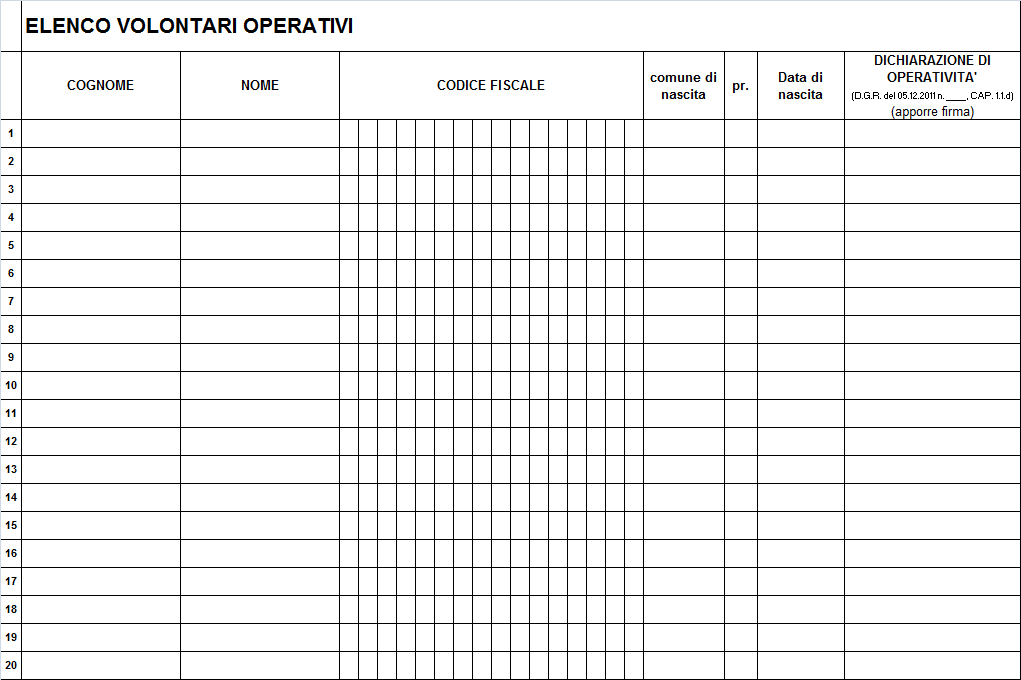  ALLEGATO C1 – GRUPPO COMUNALEDICHIARAZIONE ORGANIZZAZIONE INTERNA - ORGANIGRAMMA GRUPPO COMUNALEIl sottoscritto _____________________________________________________________Legale Rappresentante dell’Organizzazione denominata:________________________________________________________________________sede legale (Comune):_____________________________________________________Indirizzo:_________________________________________________CAP ____________PEC______________________________ai sensi di quanto disposto con  D.G.R. n.  _____ del _____DICHIARAche gli Organi Direttivi Operativi della propria organizzazione sono svolti da:Si allega organigramma.Luogo_____________Data ______________		Firma _______________________ ALLEGATO C2 – ASSOCIAZIONEDICHIARAZIONE ORGANIZZAZIONE INTERNA – ORGANIGRAMMA ASSOCIAZIONEIl sottoscritto _____________________________________________________________Legale Rappresentante dell’Organizzazione denominata:________________________________________________________________________sede legale (Comune):_____________________________________________________Indirizzo:_______________________________________________CAP ____________PEC_____________________ai sensi di quanto disposto con  D.G.R. n.  _____ del _____DICHIARAche gli Organi Direttivi Operativi della propria organizzazione sono svolti da:Si allega organigramma.Luogo_____________Data ______________	                                                                                     Firma _______________________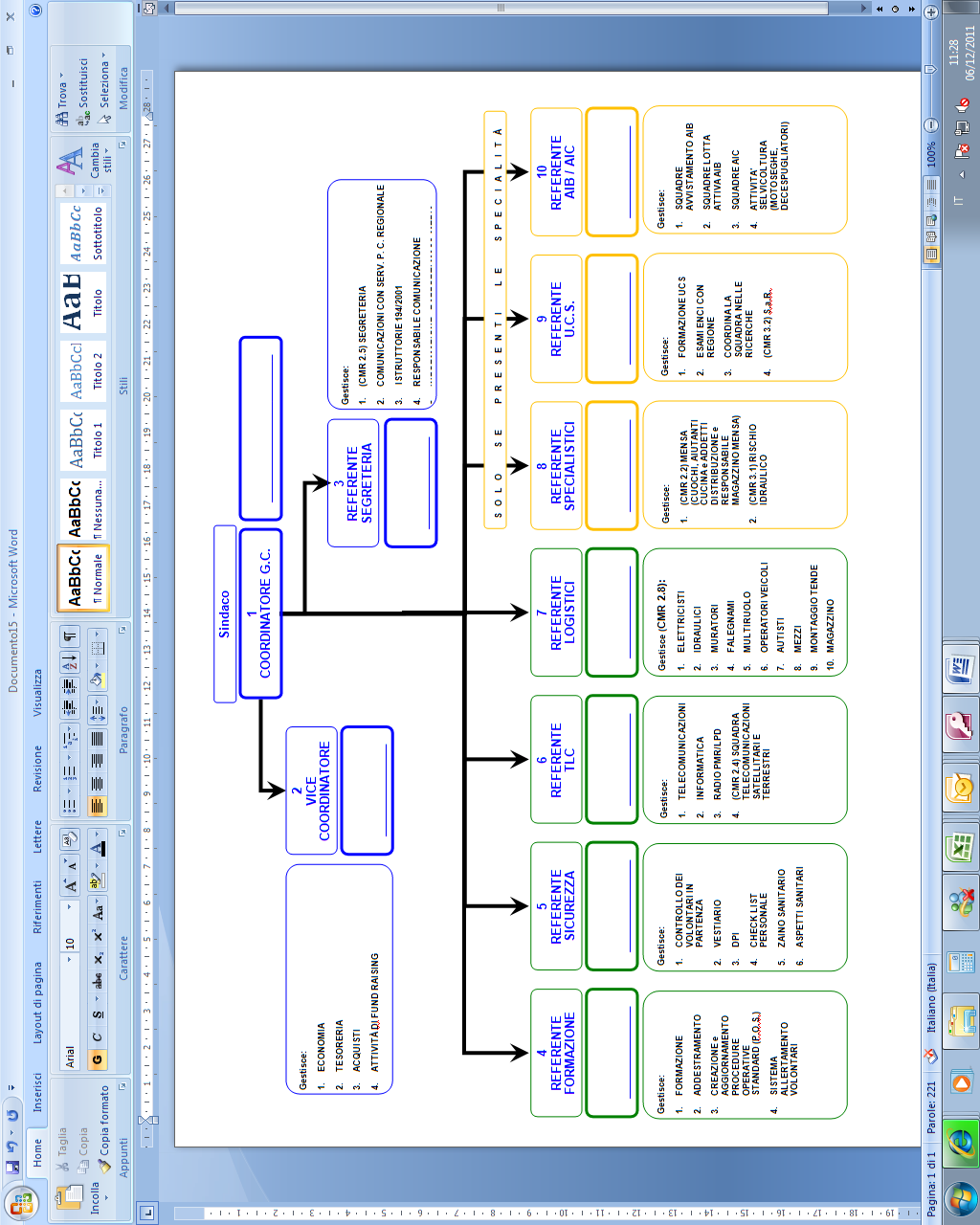 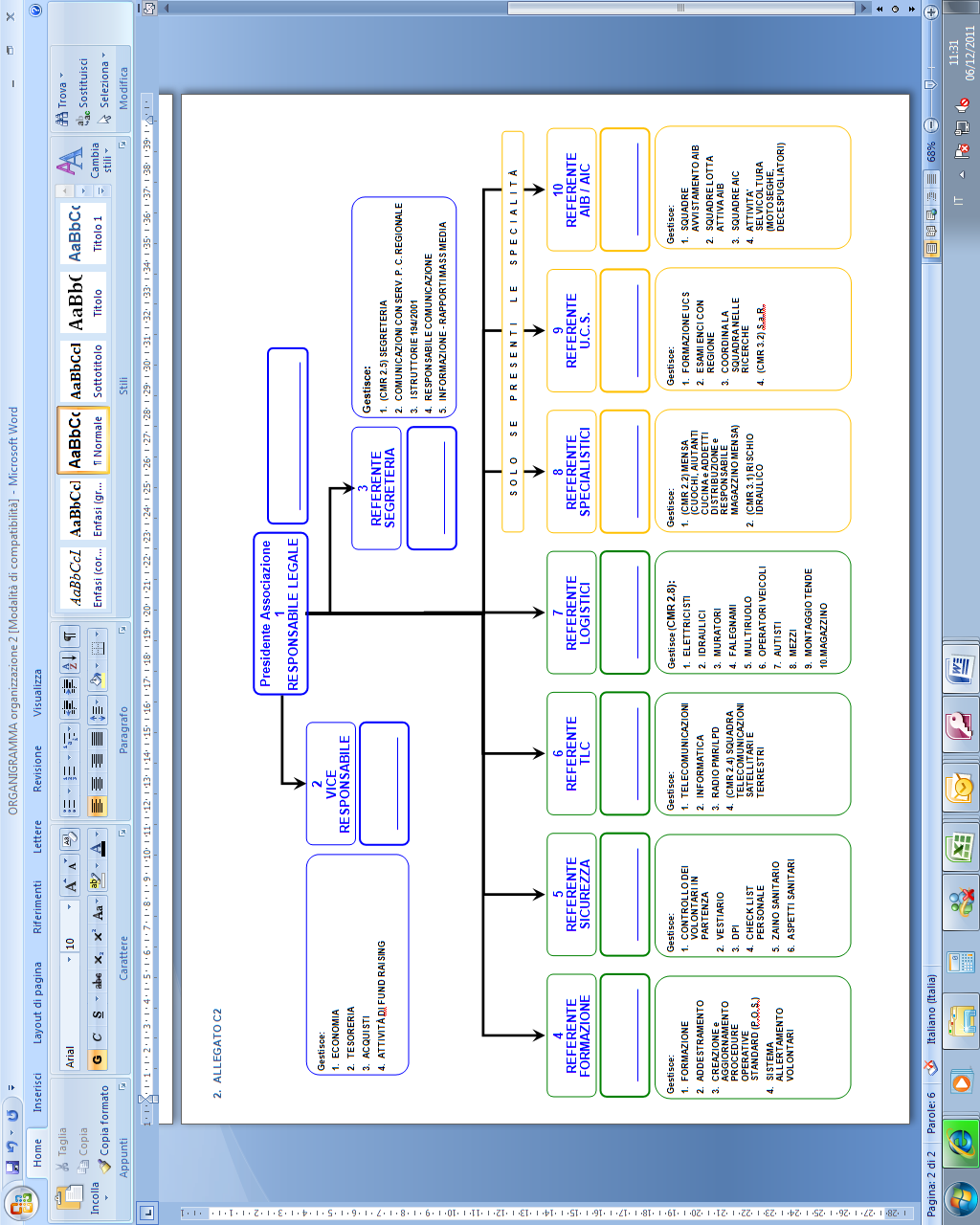 Carta intestata o timbro dell’organizzazione richiedenteREGIONE UMBRIAServizio Protezione Civile ed EmergenzeVia Romana Vecchia snc06034 Foligno PGcentroprotezionecivile.regione@postacert.umbria.it caso di Associazione:Responsabile Legale o PRESIDENTE:_____________________________________________tel. _________________ Cell. ____________________VICE PRESIDENTE:_____________________________________________tel. _________________ Cell. ____________________Iscrizione Registro Regionale:data _____________ e numero _______________REGISTRO REGIONALE SETTOREprotezione civile caso di Associazione:Responsabile Legale o PRESIDENTE:_____________________________________________tel. _________________ Cell. ____________________VICE PRESIDENTE:_____________________________________________tel. _________________ Cell. ____________________Iscrizione Registro Regionale:data _____________ e numero _______________REGISTRO REGIONALE SETTOREsanitario caso di Associazione:Responsabile Legale o PRESIDENTE:_____________________________________________tel. _________________ Cell. ____________________VICE PRESIDENTE:_____________________________________________tel. _________________ Cell. ____________________Iscrizione Registro Regionale:data _____________ e numero _______________REGISTRO REGIONALE SETTOREculturale ed artistico caso di Associazione:Responsabile Legale o PRESIDENTE:_____________________________________________tel. _________________ Cell. ____________________VICE PRESIDENTE:_____________________________________________tel. _________________ Cell. ____________________Iscrizione Registro Regionale:data _____________ e numero _______________REGISTRO REGIONALE SETTOREscientifico caso di Associazione:Responsabile Legale o PRESIDENTE:_____________________________________________tel. _________________ Cell. ____________________VICE PRESIDENTE:_____________________________________________tel. _________________ Cell. ____________________Iscrizione Registro Regionale:data _____________ e numero _______________REGISTRO REGIONALE SETTOREeducativo caso di Associazione:Responsabile Legale o PRESIDENTE:_____________________________________________tel. _________________ Cell. ____________________VICE PRESIDENTE:_____________________________________________tel. _________________ Cell. ____________________Iscrizione Registro Regionale:data _____________ e numero _______________REGISTRO REGIONALE SETTOREsportivo, ricreativo e del tempo libero caso di Associazione:Responsabile Legale o PRESIDENTE:_____________________________________________tel. _________________ Cell. ____________________VICE PRESIDENTE:_____________________________________________tel. _________________ Cell. ____________________Iscrizione Registro Regionale:data _____________ e numero _______________REGISTRO REGIONALE SETTORETuristico - naturale caso di Associazione:Responsabile Legale o PRESIDENTE:_____________________________________________tel. _________________ Cell. ____________________VICE PRESIDENTE:_____________________________________________tel. _________________ Cell. ____________________Iscrizione Registro Regionale:data _____________ e numero _______________REGISTRO REGIONALE SETTOREsalvag. patrim. storico cultur.,artist. Amb caso di Associazione:Responsabile Legale o PRESIDENTE:_____________________________________________tel. _________________ Cell. ____________________VICE PRESIDENTE:_____________________________________________tel. _________________ Cell. ____________________Iscrizione Registro Regionale:data _____________ e numero _______________REGISTRO REGIONALE SETTOREsocialeCarta intestata o timbro dell’organizzazione richiedenteREGIONE UMBRIAServizio Protezione Civile ed EmergenzeVia Romana Vecchia snc06034 Foligno PGCentroprotezionecivile.regione@postacert.umbria.itCarta intestata o timbro dell’organizzazione richiedenteREGIONE UMBRIAServizio Protezione Civile ed EmergenzeVia Romana Vecchia snc06034 Foligno PGCentroprotezionecivile.regione@postacert.umbria.itNFUNZIONE SVOLTAFUNZIONE SVOLTANOME E COGNOME1COORDINATORE G.C.COORDINATORE G.C.2VICE COORDINATOREVICE COORDINATORE3REFERENTE SEGRETERIAREFERENTE SEGRETERIA4REFERENTE FORMAZIONEREFERENTE FORMAZIONE5REFERENTE SICUREZZAREFERENTE SICUREZZA6REFERENTE TLCREFERENTE TLC7REFERENTE LOGISTICIREFERENTE LOGISTICI8SOLO  SE  PRESENTI  LE  SPECIALITÀREFERENTE SPECIALISTICI9SOLO  SE  PRESENTI  LE  SPECIALITÀREFERENTE U.C.S.10SOLO  SE  PRESENTI  LE  SPECIALITÀREFERENTE AIB / AICCarta intestata o timbro dell’organizzazione richiedenteREGIONE UMBRIAServizio Protezione Civile ed EmergenzeVia Romana Vecchia snc06034 Foligno PGCentroprotezionecivile.regione@postacert.umbria.itNFUNZIONE SVOLTAFUNZIONE SVOLTANOME E COGNOME1RESPONSABILE LEGALERESPONSABILE LEGALE2VICE RESPONSABILEVICE RESPONSABILE3REFERENTE SEGRETERIAREFERENTE SEGRETERIA4REFERENTE FORMAZIONEREFERENTE FORMAZIONE5REFERENTE SICUREZZAREFERENTE SICUREZZA6REFERENTE TLCREFERENTE TLC7REFERENTE LOGISTICIREFERENTE LOGISTICI8SOLO  SE  PRESENTI  LE  SPECIALITÀREFERENTE SPECIALISTICI9SOLO  SE  PRESENTI  LE  SPECIALITÀREFERENTE U.C.S.10SOLO  SE  PRESENTI  LE  SPECIALITÀREFERENTE AIB / AIC